Compréhension orale :  Quand est apparu le langage ?Fichier vidéo : https://uoh.fr/front/ressourcefr/?uuid=c518124e-f36e-4161-90c7-757e22200e8bAccès au fichier vidéo : lien ci-dessus puis choix à gauche « Quand est apparu le langage ? »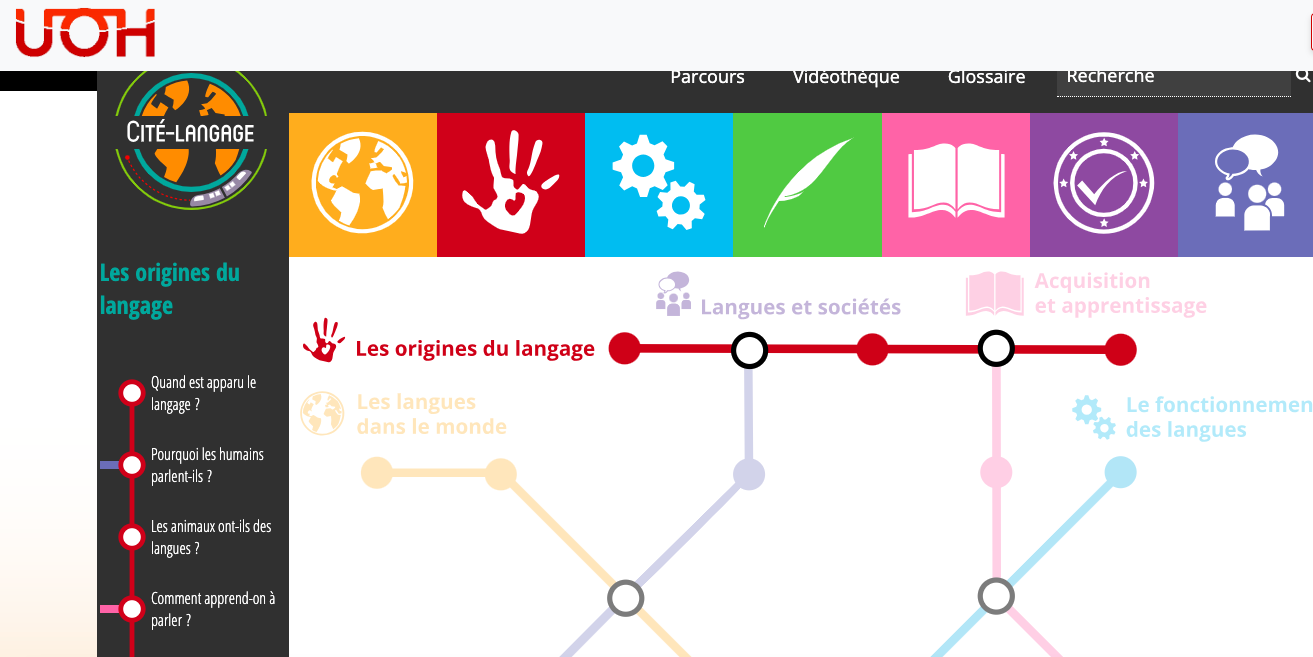 Regardez ce fichier vidéo, prenez des notes et rédigez un résumé de l’interview.Ensuite, faites le test (tout en bas de la colonne de gauche)Université Jean Jaurès ToulouseDépartement DEFLE Programme SHS – Sylvie MassonSemestre 1 2023-2024